XVI Всероссийская с международным участием научно-техническая конференция студентов, аспирантов и молодых ученых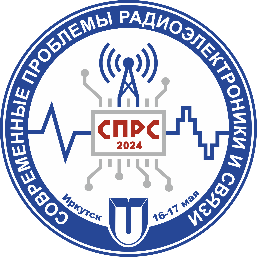 «Современные проблемырадиоэлектроники и связи»Участие в конференцииЗа несколько дней до начала конференции будет сформировано и разослано всем участником расписание заседаний и докладов, с указанием времени и аудитории проведения заседаний и размещения стендовых докладов.Процедура участия с устным докладомИз-за ограниченности временных рамок будет установлен жесткий регламент: на один доклад отводится не более 10 минут (вместе с вопросами). Чтобы сделать устный доклад следует подойди за несколько минут до начала заседания, скопировать файл презентации доклада на рабочий компьютер и проверить его работоспособность (включить, попереключать слайды). На всякий случай рекомендуется всегда иметь два варианта файла, например: *.pptx и *.pdf.Если во время презентации будут использоваться видеофайлы, то рекомендуется скопировать их отдельными файлами и также проверить работоспособность перед началом заседания. Оформление файлов презентаций не регламентируется, но советуем придерживаться следующих пожеланий:Не выбирайте яркие и кричащие дизайны презентаций. Это отвлекает от сути рассказываемых Вами результатов. У многих организаций есть «фирменный стиль», по возможности используйте его.Соблюдайте классическую последовательность слайдов: титульный лист (название, авторы, организация) актуальностьцель, задачи инструментырезультатыобсуждениевыводыблагодарности.Избегайте использования таблиц. Любые таблицы в презентациях воспринимаются с трудом. Чаще всего таблицу можно заменить графиком.Не делайте большое количество текста на слайде. Всегда лучше иллюстрации и Ваш рассказ.Слайдов в презентации не должно быть больше, чем 12-15 шт. «Золотым» стандартом считается 1 слайд на 1 минуту. Быстрое переключение большого количества слайдов тяжело для восприятия. Обязательно пронумеруйте слайды. Аудитории легче задать вопрос: «У вас на 8 слайде карта. Что на ней изображено?», а Вам легче найти нужное.Не используйте нестандартные шрифты – таких шрифтов может не оказаться на компьютере для презентаций. Рекомендуется использование следующий шрифтов: Arial, Times New Roman, Tahoma, Calibri. Конкретные структура и последовательность рассказа, как и оформление презентации, остаются на Ваше усмотрение. Примерный шаблон презентации доступен на странице конференции.Процедура участия со стендовым докладомУчастие со стендовым докладом возможно в очном и заочном форматах. Очное участиеЕсли Вы участвуете очно (лично), то Вам следует оформить плакат с описанием работы и распечатать его в формате А1 (вертикальный лист 594 × 841 мм). Следует разместить плакат на подготовленном стенде (места будут предоставлены) и присутствовать во время стендовой секции для разговора с заинтересовавшимися участниками. Не рекомендуется (хотя и не запрещается) вывешивать «плакат» из совокупности листов формата А4. Примерный образец плаката доступен на странице конференции. Заочное участиеЕсли Вы участвуете заочно (дистанционно), то размещение Ваших стендовых докладов будет организовано онлайн, на облачном хранилище. В дни проведения конференции для участников будет предоставлен доступ к просмотру и написанию комментариев к работам. Дополнительная информация и инструкция для работы в заочном онлайн формате будет выслана всем зарегистрированным участникам конференции. Для дистанционного участия не нужно оформление плаката. На облачном хранилище будет размещен текст присланного при регистрации доклада, с предоставлением возможности добавлять комментарии и отвечать на вопросы для всех участников конференции.Если Вы все же хотите, чтобы Ваш плакат был размещен на стенде конференции, то свяжитесь с оргкомитетом по адресу sprs@istu.edu. Мы постараемся решить этот вопрос. 